Grammatik: Verben mit festen Präpositionen/ Pronominaladverb (und reflexive Verben)(Quelle: frei nach Schritte international A2/1):Lesen Sie bitte die E-MailHallo Sabine,Ich denke oft an dich. Träumst du noch jede Nacht von deinen Prüfungen? Ich hoffe, du bist zufrieden mit dem Ergebnis und ärgerst dich nicht mehr über deinen Professor. Hast du mal wieder Lust auf etwas Bewegung? Ich treffe mich am Samstag mit ein paar Leuten zum Laufen.Und: Gestern habe ich lange mit Kathrin gesprochen. Ich habe mich mit ihr am Samstagabend verabredet. Wir gehen eine Kleinigkeit essen. Möchtest  du mitkommen? Du hast dich in letzter Zeit kaum um deine Freundinnen gekümmert. Auch Sandra hat sich schon über dich beschwert. Also, komm mit! Bitte!Ich warte auf deine Antwort und freue mich auf dich!JanaAufgabe 1(Partnerarbeit): Finden Sie bitte die Verben im Text und ordnen Sie zu:Verben mit Präpositionen im:Akkusativ		Dativdenken an		träumen vonsich ärgern über	sich treffen mit Lust haben auf	zufrieden sein mitsich freuen auf/über	sprechen mit (einer Person) über (ein Thema)sich kümmern um	sich verabreden mit (einer Person) … zu (etwas: z.B. einem Abendessen, einem Kinobesuch etc.)warten aufsich beschweren übersprechen mit (einer Person) über (ein Thema)sich interessieren fürAufgabe 2: Bilden Sie 4-5 Sätze mit den Verben! (Gruppenarbeit) Beispiele: Ich denke an die nächsten Ferien./ Martin träumt von einem neuen Computer.Aufgabe 3: Lust haben auf etwas…Dialog:Anna: Ich habe Lust auf Grammatik. Tom: Ich habe keine Lust darauf! > da(r) + PräpositonAnna: Worauf hast du dann Lust? > Interrogativpronomen: Wo(r) + PräpositionPeter: Ich habe Lust auf Kino.Anna: Darauf habe ich keine Lust!Was substituiert „darauf“?Können Sie eine Regel zu dem Interrogativpronomen ’Worauf’ formulieren?Aufgabe 4 (Gruppenarbeit)Ergänzen Sie bitte in 4.1 die Interrogativpronomen!Arbeiten Sie in einer Gruppe. Fragen Sie Ihre Partner und notieren Sie die Antworten, bitte! Beispiel: sich interessieren für4.1.Wofür interessierst du dich am meisten? => Ich interessiere mich am meisten für Musik.WOFÜR  interessiert du dich am meisten? > sich interessieren für + AKK_______ denkst du gern?_______ erinnerst du dich gern? > sich erinnern an (+ AKKUSATIV)_______ freust du dich am meisten? > sich freuen auf (+ AKK)/ über (Akk)_______ ärgerst du dich oft? >4.2.Machen Sie bitte dann eine kleine Statistik in ihrer Gruppe! Beispiel: Marta und Marco interessieren sich am meisten für Sport. Auch Sara interessiert sich dafür. Franco und Sara freuen sich am meisten ....Aufgabe 5: Pronominaladverb oder Personalpronomen?	1.Petra denkt an den Sommer. >  Auch Maria denkt daran.	Interrogativpronomen: Woran denkt Martha?2. Petra denkt an Paul. > Auch Maria denkt an ihn.  => Bei Personen steht nie das Pronominaladverb sondern das Personalpronomen!	Interrogativpronomen:  An wen* denkt Sabine?*Wer (N) > der Wen (A)* > den			  Das Interrogativpronomen in den Kasus setzen!Wem (D) > dem			  z.B.: Mit wem? Für wen? Von wem? etc.Wessen (G) > des  HA bis 1.)Montag: Kommentar2.)Dienstag: Aspekte S. 14 (versione con due volumi)/ S.94 (versione di un volume solo) lesen+ 1c > im Text die Verben mit festen Präpositionen markieren,S. 93/ S.81 Nr. 2+3+4HAUSAUFGABE: Verbinden Sie die Sätze! 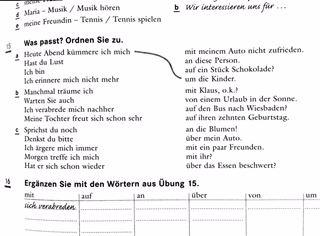 Antworten Sie jetzt dann auf die Fragen oder schreiben Sie einen zweiten Satz. Benutzen Sie das Pronominaladverb oder das Personalpronomen! Beispiel: Heute Abend kümmere ich mich um die Kinder. => Meine Frau hat sich gestern um sie gekümmert.Hast du Lust ....? => Nein, ich ....